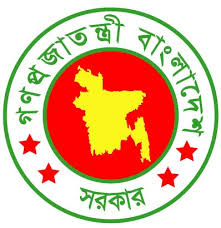 wmwU‡Rb PvUv©iDc‡Rjv gva¨wgK wkÿv Awdm, evwjqv Wv½x, VvKziMvuI|12345678µwgK bs‡mevi gvb‡mev cÖav‡b m‡e©v”P mgq cÖ‡qvRbxq KvMRcÎcÖ‡qvRbxq KvMRcÎ/Av‡e`b dig cÖvwßi ¯’vb‡mevg~j¨ Ges cwi‡avk c×wZ (hw` _v‡K) kvLvi bvgmn `vwqZ¡cÖvß Kg©KZ©vi c`we, iæg b¤^i, †Rjv/Dc‡Rjvi †KvW, Awdwmqvj †Uwj‡dvb I B-‡gBjDaŸ©Zb Kg©KZ©vi c`we, iæg b¤^i, †Rjv/Dc‡Rjvi ‡KvWmn Awdwmqvj †Uwj‡dvb I B-‡gBj০১GKv‡WwgK I cÖkvmwbK I ZË¡veavb Ges cwi`k©bcy‡iv Kvh©µg †kl n‡Z 13-15 w`b mgq jv‡M Z‡ec wi`k©b K‡i wi‡cvU© †`Iqv ch©šÍ 103 w`b| DaŸ©Z KZ©„cÿ KZ©„K wba©vwZ QK Dc‡Rjv gva¨wgK wkÿv Awdmwebvg~‡j¨Dc‡Rjv gva¨wgK wkÿv AwdmvimnKvix Dc‡Rjv gva¨wgK wkÿv AwdmvDc‡Rjv GKv‡WwgK mycvifvBRvi 05652-56008, 05652-56012atwariuseo.bd@gmail.com †Rjv wkÿv Awdmvi০৫৬৮-61278panchagarh2008@yahoo.com02wkÿK cÖwkÿYcÖwkÿ‡Y †cÖi‡Yi Rb¨ 9-10 w`bwkÿK-wkwÿKvi Z_¨Dc‡Rjv gva¨wgK wkÿv Awdmwebv Li‡P cÖwkÿY MÖn‡Yi my‡hvM cvb| AwaKš‘ cÖwk&KlYv_x‡K wUG/wWG cÖ`vb Kiv nq| Dc‡Rjv gva¨wgK wkÿv AwdmvimnKvix Dc‡Rjv gva¨wgK wkÿv AwdmviDc‡Rjv GKv‡WwgK mycvifvBRvi 05652-56008, 05652-56012atwariuseo.bd@gmail.com †Rjv wkÿv Awdmvi০৫৬৮-61278panchagarh2008@yahoo.com03cvV¨cy¯ÍK weZiYweZiY 1-2 w`bB m¤úbœ nq Z‡e cy‡iva cÖwµqv m¤úv`b Ki‡Z 35-40 w`b jv‡M| cvV¨cy¯Í‡Ki Pvwn`v QKDc‡Rjv gva¨wgK wkÿv Awdmwebvg~‡j¨Dc‡Rjv gva¨wgK wkÿv AwdmvimnKvix Dc‡Rjv gva¨wgK wkÿv Awdmv05652-56008atwariuseo.bd@gmail.com†Rjv wkÿv Awdmvi০৫৬৮-61278panchagarh2008@yahoo.com04wkÿvi ¸YMZ gvb msiÿY I Dbœqb msµvšÍ Kvh©µq10 w`bDaŸ©Zb KZ…©cÿ KZ…©K wba©vwiZ QK Dc‡Rjv gva¨wgK wkÿv Awdmwebvg~‡j¨Dc‡Rjv gva¨wgK wkÿv AwdmvimnKvix Dc‡Rjv gva¨wgK wkÿv AwdmviDc‡Rjv GKv‡WwgK mycvifvBRvi 05652-56008, 05652-56012atwariuseo.bd@gmail.com†Rjv wkÿv Awdmvi০৫৬৮-61278panchagarh2008@yahoo.com05wkÿK/Kg©Pvix wb‡qvM Kvh©µgAvbygvwbK 30 w`bcwÎKvq weÁwß †gvZv‡eK KvMRmg~nmswkøó cÖwZôvb cÖav‡bi Kvh©vjqAv‡e`‡bi mgq cwÎKvq DwjøwLZ cwigvb UvKvi e¨vsK Wªvd&U Rgv w`‡Z nq| †Rjv wkÿv Awdmvi, Dc‡Rjv gva¨wgK wkÿv Awdmvi, GmGgwm/GgGgwm I gva¨wgK I D”P wkÿv Awa`ß‡ii cÖwZwbwa I cÖwZôvb cÖavb †Rjv wkÿv Awdmvi০৫৬৮-61278panchagarh2008@yahoo.com06wkÿv_©x‡`i g‡a¨ Dce„wË weZiY ণ01 w`bDaŸ©Zb KZ©„cÿ  KZ…©K wba©vwZ QKDc‡Rjv gva¨wgK wkÿv Awdmwebvg~‡j¨Dc‡Rjv gva¨wgK wkÿv AwdmvimnKvix Dc‡Rjv gva¨wgK wkÿv Awdmvi I mswkøó e¨vsK †Rjv wkÿv Awdmvi০৫৬৮-61278panchagarh2008@yahoo.com07GgwcIfzw³KiY  cy‡iv Kvh©µg †kl n‡Z 45 w`b mgq jvM‡Z cv‡i|wba©vwiZ QKmswkøó I‡qe mvBUwebvg~‡j¨1. Dc‡Rjv gva¨wgK wkÿv Awdmvi05652-560082. ‡Rjv wkÿv Awdmvi ০৫৬৮-612783. AvÂwjK Dc-cwiPvjK0521-52374AvÂwjK Dc-cwiPvjKgva¨wgK I D”P wkÿviscyi AÂj, iscyi|0521-52374ddrangpur@yahoo.com08gvwmK mfv1 w`bKZ©„c‡ÿi Av‡`kDc‡Rjv gva¨wgK wkÿv Awdmwebvg~‡j¨Dc‡Rjv gva¨wgK wkÿv AwdmvimnKvix Dc‡Rjv gva¨wgK wkÿv Awdmvi05652-56008atwariuseo.bd@gmail.com†Rjv wkÿv Awdmvi০৫৬৮-61278panchagarh2008@yahoo.com09Dbœqb Kvh©µg Z`viwKDbœqb Kvh©µ‡gi †gqv` ch©šÍ Z`viwK P‡j Z‡e G msµvšÍ cÖwZ‡e`b †c‡Z 01 w`b jv‡M| KZ…©c‡ÿi wba©vwiZ QKDc‡Rjv gva¨wgK wkÿv Awdmwebvg~‡j¨Dc‡Rjv gva¨wgK wkÿv AwdmvimnKvix Dc‡Rjv gva¨wgK wkÿv Awdmvi05652-56008atwariuseo.bd@gmail.com†Rjv wkÿv Awdmvi০৫৬৮-61278panchagarh2008@yahoo.com I mswkøó KZ©„cÿ|10wkÿK‡`i Dcw¯’wZ cÖwZ‡e`b cÖwZ¯^vÿiwej Rgv/cÖvwßi ci 01 w`bwba©vwiZ QKDc‡Rjv gva¨wgK wkÿv Awdmwebvg~‡j¨Dc‡Rjv gva¨wgK wkÿv AwdmvimnKvix Dc‡Rjv gva¨wgK wkÿv Awdmvi05652-56008atwariuseo.bd@gmail.com†Rjv wkÿv Awdmvi০৫৬৮-61278panchagarh2008@yahoo.com I mswkøó KZ©„cÿ|11Awf‡hvM Z`šÍ15 w`bmswkøó KvMRcÎDc‡Rjv gva¨wgK wkÿv Awdmwebvg~‡j¨Dc‡Rjv gva¨wgK wkÿv AwdmvimnKvix Dc‡Rjv gva¨wgK wkÿv Awdmvi05652-56008atwariuseo.bd@gmail.com†Rjv wkÿv Awdmvi০৫৬৮-61278panchagarh2008@yahoo.com I mswkøó KZ©„cÿ|12mn-wkÿv Kvh©µgmviv eQi Z`viwK P‡jDc‡Rjv gva¨wgK wkÿv Awdm KZ©„K PvwnZ KvMR mg~n Dc‡Rjv gva¨wgK wkÿv Awdmwebvg~‡j¨Dc‡Rjv gva¨wgK wkÿv AwdmvimnKvix Dc‡Rjv gva¨wgK wkÿv Awdmvi05652-56008atwariuseo.bd@gmail.com†Rjv wkÿv Awdmvi০৫৬৮-61278panchagarh2008@yahoo.com I mswkøó KZ©„cÿ|13Avq-e¨‡qi wnmve wbixÿv1 w`bwba©vwiZ QKDc‡Rjv gva¨wgK wkÿv Awdmwebvg~‡j¨Dc‡Rjv gva¨wgK wkÿv AwdmvimnKvix Dc‡Rjv gva¨wgK wkÿv Awdmvi05652-56008atwariuseo.bd@gmail.com†Rjv wkÿv Awdmvi০৫৬৮-61278panchagarh2008@yahoo.com I mswkøó KZ©„cÿ|14Avf¨šÍixY cixÿvi mgqm~Px cÖYbqb1 w`b Awdm Av‡`kDc‡Rjv gva¨wgK wkÿv Awdmwebvg~‡j¨Dc‡Rjv gva¨wgK wkÿv AwdmvimnKvix Dc‡Rjv gva¨wgK wkÿv Awdmvi05652-56008atwariuseo.bd@gmail.com†Rjv wkÿv Awdmvi০৫৬৮-61278panchagarh2008@yahoo.com I mswkøó KZ©„cÿ|15ïgvix/WvWv msMÖnZ_¨ msMÖ‡ni Rb¨ wba©vwiZ mgq ch©šÍ Z`viwK P‡j Z‡e G msµvšÍ Z_¨ †c‡Z 1 w`b jv‡M| gš¿Yvjq KZ©„K mieivnKK…Z QKmswkøó I‡qemvBUwebvg~‡j¨Dc‡Rjv gva¨wgK wkÿv AwdmvimnKvix Dc‡Rjv gva¨wgK wkÿv Awdmvi05652-56008atwariuseo.bd@gmail.com†Rjv wkÿv Awdmvi০৫৬৮-61278panchagarh2008@yahoo.com I mswkøó KZ©„cÿ|16AwZwi³ †kÖwY kvLv †Lvjv10 w`b‡evW© KZ…©K wba©vwiZ QKmswkøó I‡qemvBUwebvg~‡j¨Dc‡Rjv gva¨wgK wkÿv AwdmvimnKvix Dc‡Rjv gva¨wgK wkÿv Awdmvi05652-56008atwariuseo.bd@gmail.com†Rjv wkÿv Awdmvi০৫৬৮-61278panchagarh2008@yahoo.com I mswkøó KZ©„cÿ|17m„Rbkxj †gav A‡š^lY cÖwZ‡hvwMZv07 w`bgš¿Yvj‡qi bxwZgvjv Abyhvqxmswkøó I‡qemvBUwebvg~‡j¨†Rjv wkÿv Awdmvi, Dc‡Rjv gva¨wgK wkÿv Awdmvi, mnKvix Dc‡Rjv gva¨wgK wkÿv Awdmvi, Dc‡Rjv GKv‡WwgK mycvifvBRvi I cÖwZôvb cÖavb 05652-56008atwariuseo.bd@gmail.com†Rjv wkÿv Awdmvi০৫৬৮-61278panchagarh2008@yahoo.com18RvZxq  wkÿv mßvn07 w`bgš¿Yvj‡qi bxwZgvjv Abyhvqxmswkøó I‡qemvBUwebvg~‡j¨†Rjv wkÿv Awdmvi, Dc‡Rjv gva¨wgK wkÿv Awdmvi, mnKvix Dc‡Rjv gva¨wgK wkÿv Awdmvi, Dc‡Rjv GKv‡WwgK mycvifvBRvi I cÖwZôvb cÖavb 05652-56008atwariuseo.bd@gmail.com†Rjv wkÿv Awdmvi০৫৬৮-61278panchagarh2008@yahoo.com